Publicado en Madrid el 21/06/2024 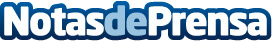 Expertos de Quiron Prevencion comparten sus claves para mitigar el estrés térmico en el trabajoHidratación continua, ropa adecuada, descansos frecuentes y planificación del trabajo son el camino para evitar situaciones de estrés térmico en el entorno laboralDatos de contacto:QuirónprevenciónQuirónprevención91 122 14 52Nota de prensa publicada en: https://www.notasdeprensa.es/expertos-de-quiron-prevencion-comparten-sus Categorias: Nacional Medicina Madrid Recursos humanos Bienestar http://www.notasdeprensa.es